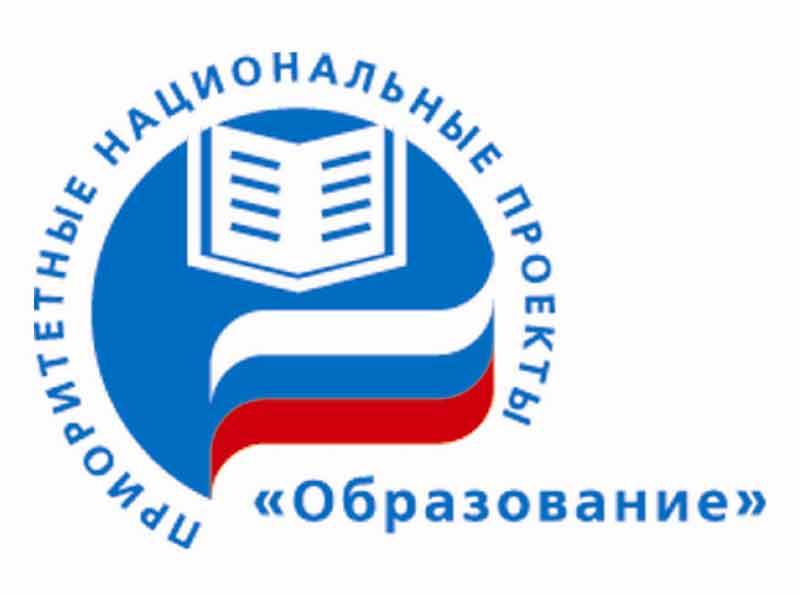 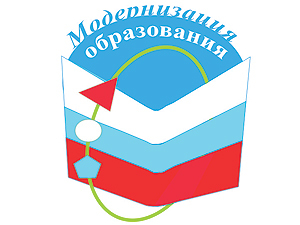 Комплексный проект модернизации образования (КПМО) – одно из самых масштабных направлений приоритетного национального проекта «Образование», который был инициирован Председателем Правительства Российской Федерации В.В. Путиным и реализация которого началась в 2007 году. Основная цель комплексного проекта модернизации образования - предоставить всем школьникам независимо от места жительства возможность получить качественное  общее образование. 	Средства бюджета в 202-2013 г.г. предоставлялись  на  финансирование расходных обязательств  по модернизации школьного образования на:1) приобретение оборудования (учебно-лабораторное, учебно-производственное, спортивное и компьютерное оборудование, оборудование для организации медицинского обслуживания обучающихся, оборудование для школьных столовых);2) пополнение фондов школьных библиотек:3) развитие школьной инфраструктуры (текущий ремонт с целью обеспечения выполнения требований к санитарно-бытовым условиям и охране здоровья обучающихся, а также с целью подготовки помещений для установки оборудования):В течение 2012-2013 учебного года проведен ремонт спортивного зала.4) повышение квалификации, профессиональная переподготовка руководителей общеобразовательных учреждений и учителей:6) модернизацию базовых общеобразовательных учреждений путем организации в них дистанционного обучения школьников (увеличение пропускной способности и оплата Интернет-трафика, обновление программного обеспечения и приобретение электронных образовательных ресурсов):Основными направлениями реализации комплекса мер по модернизации системы общего образования в МБОУ СОШ № 3  в 2012 году и 1 полугодии 2013 г. были:повышение заработной платы работников школы, в том числе учителей;модернизация материально-технической базы школы в соответствии с требования федеральных государственных стандартов;создание современной школьной инфраструктуры, в том числе  расширение каналов связи и увеличение скорости сети Интернет;участие в плановом повышении квалификации педагогических и руководящих работников по персонифицированной модели;Реализация Программы модернизации общего образованияСВЕТЛОВСКИЙ ГОРОДСКОЙ ОКРУГв  2012 году в МБОУ СОШ № 3:Результаты  от реализации основных направлений КПМО в 2012-2013 учебном году:Рост количества отличников и хорошистов (динамика качества обученности)  по сравнению с прошлым  годом на 0,81%.Увеличение количества учащихся – участников городских, муниципальных и региональных конкурсов, соревнований и т.п.  на 12%;Рост числа учащихся, включенных в образовательный процесс в результате поддержки и сопровождения 32 человека;Динамика количества учащихся, выполняющих задания на творческом уровне, участвующих в муниципальных, региональных и федеральных олимпиадах, конкурсах и проектах – на 13,5%;Увеличение числа участников социально-значимой и учебной проектной деятельности  - на  8,9%;Динамика количества учителей и учащихся, работающих по индивидуальным образовательным программам  соответственно на  45% и  49%;Доля учителей, получивших в установленном порядке первую, высшую квалификационные категории и подтверждение соответствие занимаемой должности в общей численности учителей, увеличится на 20%;Повышение активности педагогов в научно-методических мероприятиях, творческих конкурсах, проектах  муниципального, регионального и федерального уровней – на 21,9%;Доля учителей, прошедших повышение квалификации и профессиональную переподготовку для работы в соответствии с ФГОС в общей численности учителей  - повышение на  29,17 %.№ п/пнаправление расходования средств, наименование вида расходовМБОУ СОШ №3МБОУ СОШ №3МБОУ СОШ №3МБОУ СОШ №3№ п/пнаправление расходования средств, наименование вида расходоввсего  (тыс. руб)федеральный бюджетрегиональный бюджетмуниципальный бюджет1.Приобретение оборудования - всего, в том числе1170,31170,30,00,01.1Учебно-лабораторное оборудование209,7209,70,00,01.2Учебно-производственное оборудование140,0140,00,00,01.3Спортивное оборудование51,551,50,00,01.4Спортивный инвентарь00001.5Компьютерное оборудование769,1769,10,00,04.Развитие школьной инфраструктуры (текущий ремонт с целью обеспечения  выполнения требований к санитарно-бытовым условиям и охране здоровья обучающихся) - всего, в том числе390,129,9180,1180,14.3Пожарная безопасность390,129,9180,1180,1ИТОГО1560,41200,2180,1180,1